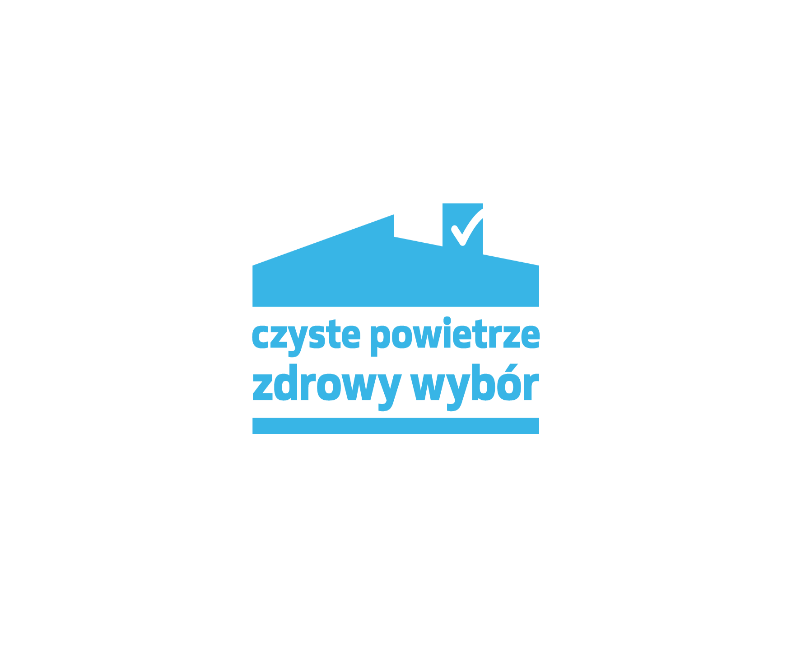 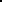 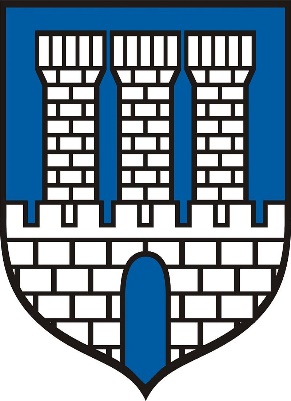 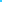 GMINNY PUNKT KONSULTACYJNO-INFORMACYJNY PROGRAMU „CZYSTE POWIETRZE”Liczba złożonych Wniosków o dofinansowanie              - 407 szt.Liczba zrealizowanych przedsięwzięć                               - 228 szt.Liczba wypłaconych dotacji                                               - 3 616 678,82 złwww.czystepowietrze.gov.plwww.wfosigw.pl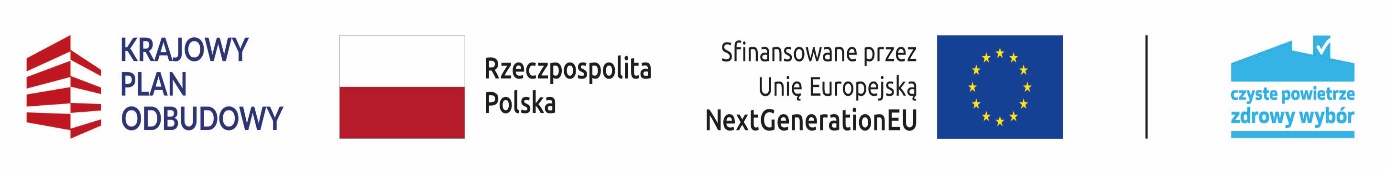 